Aufnahmeantrag 	Änderungsantrag                                                                        M  W  D                              M  W  D                      M  W  D                  M  W  D 
 Mit meiner Unterschrift erkenne ich die gültigen Satzungen, Ordnungen und Fassungen an.  Die Datenschutzverordnung gemäß Artikel 12 und 13 der DSGVO habe ich zur Kenntnis 
     genommen und erkenne diese an.  Ich bin mit dem Einzugsverfahren einverstanden und ermächtige den Verein die Beiträge 
     von meinem Konto einzuziehen. 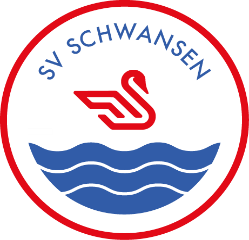                                              ___________________________________              ____________________________________________
                         	Datenschutzerklärung, Stand 19.02.2020 Verwendete Begrifflichkeiten „Personenbezogene Daten“ sind alle Informationen, die sich auf eine identifizierte oder identifizierbare natürliche Person (im Folgenden „betroffene Person“) beziehen; als identifizierbar wird eine natürliche Person angesehen, die direkt oder indirekt, insbesondere mittels Zuordnung zu einer Kennung wie einem Namen, zu einer Kennnummer, zu Standortdaten, zu einer Online-Kennung (z.B. Cookie) oder zu einem oder mehreren besonderen Merkmalen identifiziert werden kann, die Ausdruck der physischen, physiologischen, genetischen, psychischen, wirtschaftlichen, kulturellen oder sozialen Identität dieser natürlichen Person sind. „Verarbeitung“ ist jeder mit oder ohne Hilfe automatisierter Verfahren ausgeführte Vorgang oder jede solche Vorgangsreihe im Zusammenhang mit personenbezogenen Daten. Der Begriff reicht weit und umfasst praktisch jeden Umgang mit Daten .„Pseudonymisierung“ die Verarbeitung personenbezogener Daten in einer Weise, dass die personenbezogenen Daten ohne Hinzuziehung zusätzlicher Informationen nicht mehr einer spezifischen betroffenen Person zugeordnet werden können, sofern diese zusätzlichen Informationen gesondert aufbewahrt werden und technischen und organisatorischen Maßnahmen unterliegen, die gewährleisten, dass die personenbezogenen Daten nicht einer identifizierten oder identifizierbaren natürlichen Person zugewiesen werden. „Profiling“ jede Art der automatisierten Verarbeitung personenbezogener Daten, die darin besteht, dass diese personenbezogenen Daten verwendet werden, um bestimmte persönliche Aspekte, die sich auf eine natürliche Person beziehen, zu bewerten, insbesondere um Aspekte bezüglich Arbeitsleistung, wirtschaftliche Lage, Gesundheit, persönliche Vorlieben, Interessen, Zuverlässigkeit, Verhalten, Aufenthaltsort oder Ortswechsel dieser natürlichen Person zu analysieren oder vorherzusagen. Als „Verantwortlicher“ wird die natürliche oder juristische Person, Behörde, Einrichtung oder andere Stelle, die allein oder gemeinsam mit anderen über die Zwecke und Mittel der Verarbeitung von personenbezogenen Daten entscheidet, bezeichnet. „Auftragsverarbeiter“ eine natürliche oder juristische Person, Behörde, Einrichtung oder andere Stelle, die personenbezogene Daten im Auftrag des Verantwortlichen verarbeitet. Allgemeine Grundsätze. Unter Beachtung der gesetzlichen Vorgaben und Bestimmungen der EU-Datenschutz-Grundverordnung (DSGVO) und des gültigen Bundesdatenschutzgesetzes (BDSG) werden zur Erfüllung der Zwecke und Aufgaben des Vereins personenbezogene Daten über persönliche und sachliche Verhältnisse der Mitglieder des Vereins erhoben und in dem vereinseigenen EDV-System gespeichert, genutzt und verarbeitet. Mit dem Beitritt eines Mitglieds zum Verein erfolgt eine datenschutzrechtliche Unterrichtung des Mitglieds (gemäß Art. 13 Abs. 1 und Abs. 2 DSGVO). Der Verein darf beim Vereinseintritt alle Daten erheben (Aufnahmeantrag bzw. Beitrittserklärung), die zur Verfolgung der Vereinsziele, die Betreuung und Verwaltung der Mitglieder und zur Erfüllung eines Vertrags erforderlich sind (siehe Art. 6 Abs. 1b DSGVO). Dies beinhaltet auch die Nutzung von personenbezogenen Daten sowie von Fotos im Rahmen der Pressearbeit in den Print- und Online-Medien (Vereinshomepage, Social Media Plattform des Vereins). Dies dient der Wahrung der berechtigten Interessen des Vereins (siehe Art. 6 Absatz 1f DSGVO). Berechtigte Interessen sind zum Beispiel die Veröffentlichung von Spielergebnissen, besonderen Spielsituationen, Wettkämpfe, Veranstaltungen auf und außerhalb des Vereinsgeländes. Maßgebliche Rechtsgrundlagen Nach Maßgabe des Art. 13 DSGVO teilen wir Ihnen die Rechtsgrundlagen unserer Datenverarbeitungen mit. Sofern die Rechtsgrundlage in der Datenschutzerklärung nicht genannt wird, gilt Folgendes: Die Rechtsgrundlage für die Einholung von Einwilligungen ist Art. 6 Abs. 1 lit. a und Art. 7 DSGVO, die Rechtsgrundlage für die Verarbeitung zur Erfüllung unserer Leistungen und Durchführung vertraglicher Maßnahmen sowie Beantwortung von Anfragen ist Art. 6 Abs. 1 lit. b DSGVO, die Rechtsgrundlage für die Verarbeitung zur Erfüllung unserer rechtlichen Verpflichtungen ist Art. 6 Abs. 1 lit. c DSGVO, und die Rechtsgrundlage für die Verarbeitung zur Wahrung unserer berechtigten Interessen ist Art. 6 Abs. 1 lit. f DSGVO. Für den Fall, dass lebenswichtige Interessen der betroffenen Person oder einer anderen natürlichen Person eine Verarbeitung personenbezogener Daten erforderlich machen, dient Art. 6 Abs. 1 lit. d DSGVO als Rechtsgrundlage. Beitritt zum Verein Mit dem Beitritt eines Mitglieds nimmt der Verein folgende personenbezogene Daten auf: • Vor- und Zuname • Geschlecht • Anschrift (Straße, Hausnummer, PLZ, Wohnort) • Kommunikationsdaten (Telefon, E-Mail) • Geburtsdatum • Bankverbindung. Jedem Vereinsmitglied wird zudem eine vereinseigene Mitgliedsnummer zugeordnet. Die personenbezogenen Daten werden in einem vereinseigenen EDV-System gespeichert, welches durch technische und organisatorische Maßnahmen gemäß Art. 32 DSGVO vor einem unberechtigten Zugriff Dritter geschützt ist. Sonstige Informationen und Informationen über Nichtmitglieder werden von dem Verein intern nur erhoben und verarbeitet, wenn sie zur Erfüllung des Vereinszweckes nützlich sind (z.B. Einwilligung der Eltern bei Minderjährigen) und keine Anhaltspunkte bestehen, dass die betroffene Person ein schutzwürdiges Interesse hat, das der Verarbeitung entgegensteht. Austritt aus dem Verein Beim Austritt von Mitgliedern werden alle gespeicherten Daten archiviert. Die archivierten Daten werden ebenfalls durch geeignete technische und organisatorische Maßnahmen vor der Kenntnisnahme Dritter geschützt. Die archivierten Daten dürfen ebenfalls nur zu vereins- bzw. verbandsinternen Zwecken verwendet werden. Personenbezogene Daten des austretenden Mitglieds, die die Kassenverwaltung des Vereins betreffen, werden gemäß den steuergesetzlichen Bestimmungen bis zu zehn Kalenderjahre ab der Wirksamkeit des Austritts durch den Verein aufbewahrt. Danach werden diese Daten gelöscht. Übermittlung von Daten bei der Mitgliedermeldung Als Mitglied des Kreisfußballverbandes Rendsburg-Eckernförde ist der Verein verpflichtet, seine aktiven Mitglieder an den übergeordneten Kreisfußballverband jeweils mit Stichtag 01.01. des Kalenderjahres zu melden. Übermittelt werden dabei personenbezogene Daten nach dem Meldestandard des Kreisverbandes. Dies sind insbesondere bei aktiven Mitgliedern folgende Daten: • Vor- und Nachname, Anschrift, Geburtsdatum, Geschlecht • Ehrungsdaten (bisher erhaltene Ehrungen des Verbandes) • Qualifikationen (z.B. Prüfungen) • Datum Beitritt zur aktiven Mitgliedschaft • Mitwirkung in Gruppierungen des Vereins. Bei aktiven Mitgliedern mit besonderen Aufgaben bzw. Funktionen laut Vereinssatzung (Vorstandsmitglieder, Ausschussmitglieder) wird die vollständige Adresse mit Telefonnummer, E-Mail-Adresse sowie der Bezeichnung ihrer Funktion im Verein übermittelt. Fördernde Mitglieder sowie Ehrenmitglieder werden nur statistisch, also ohne namentliche Meldung übermittelt. Der Verein erklärt ausdrücklich bei Abgabe einer Mitgliedermeldung an den übergeordneten Kreisverband, dass die Daten ausschließlich für verbandsinterne Zwecke verwendet werden dürfen; eine Überlassung an Dritte ist untersagt bzw. bedarf der schriftlichen Einwilligung der Mitglieder des Vereins. Die Übermittlung der Mitgliedermeldung erfolgt in einem datentechnisch verschlüsselten Verfahren. Sonstige Übermittlung von Daten an Dachverbände Als Mitglied des Kreißfußballverbandes Rendsburg-Eckernförde kann der Verein zur Erfüllung seiner Aufgaben personenbezogene Daten bei folgenden Anlässen an den Kreisverband übermitteln: • Beantragung von Ehrungen nach der Ehrungsordnung des Kreisverbandes oder weiterer Dachorganisationen: Vor- und Zuname, Anschrift, Geburtsdatum, Ehrungshistorie • Anmeldung zu Lehrgängen des Kreisverbandes oder weiterer Dachorganisationen: Vor- und Zuname, Anschrift, Geburtsdatum • Anmeldung zu Fachtagungen und Veranstaltungen des Kreisverbandes oder weiterer Dachorganisationen: Vor- und Zuname, Anschrift, Geburtsdatum. Die Übermittlung der Mitgliedermeldung erfolgt in einem datentechnisch verschlüsselten Verfahren. Pressearbeit Zur Wahrung der berechtigten Interessen (siehe Art. 6 Absatz 1f DSGVO) informiert der Verein die Tagespresse über Prüfungsergebnisse, Spiele, Wettkämpfe, Veranstaltungen und weitere besondere Ereignisse. Solche Informationen werden überdies auf der Internetseite des Vereins veröffentlicht. Mit der Teilnahme an einem Wettbewerb erklärt sich der Teilnehmer bereit, dass diese Daten, Bilder, Videos erfasst und veröffentlicht werden. Eine spätere Löschung dieser oder Streichung insbesondere aus den Ergebnislisten erfolgt daher nicht; auch nicht bei Austritt des Teilnehmers aus dem Verein. Sportlerinnen und Sportler, die eine Veröffentlichung ihrer Daten in Ergebnislisten sowie Berichterstattung von Wettbewerben mit ihrer Namensnennung oder Veröffentlichung ihrer Person in Ton, Bild oder Film auf dem Siegertreppchen oder Wettkampf nicht wünschen, dürfen daher nicht an dem Wettbewerb teilnehmen. Weitergabe von Mitgliedsdaten an Vereinsmitglieder Der Vorstand macht besondere Ereignisse des Vereinslebens, insbesondere die Durchführung und die Ergebnisse von Prüfungen, Ehrungen sowie Feierlichkeiten am schwarzen Brett des Vereins bekannt. Dabei können personenbezogene Mitgliederdaten veröffentlicht werden. Mitgliederverzeichnisse werden nur an Vorstandsmitglieder und sonstige Mitglieder ausgehändigt, die im Verein nach Satzung und/oder Geschäftsordnung eine besondere Funktion ausüben, welche die Kenntnis der Mitgliederdaten erfordert. Macht ein Mitglied geltend, dass er die Mitgliederliste zur Wahrnehmung seiner satzungsmäßigen Rechte benötigt, händigt der Vorstand die Liste nur gegen die schriftliche Versicherung aus, dass die Mitgliederdaten nicht zu anderen Zwecken verwendet werden. Auskunftsrecht Soweit die in den jeweiligen Vorschriften beschriebenen Voraussetzungen vorliegen, hat jedes Vereinsmitglied insbesondere die folgenden Rechte: auf Auskunft nach Art. 15 DSGVO, auf Berichtigung nach Art. 16 DSGVO, auf Löschung nach Art. 17 DSGVO, auf Einschränkung der Verarbeitung nach Art. 18 DSGVO, auf Datenübertragbarkeit nach Art. 20 DSGVO, Widerspruchsrecht nach Art. 21 DSGVO und auf Beschwerde bei einer Aufsichtsbehörde nach Art. 77 DSGVO. Vereinsarbeit Den Organen des Vereins, allen Mitarbeitern oder sonst für den Verein Tätigen ist es untersagt, personenbezogene Daten unbefugt zu anderen als den zur jeweiligen Aufgabenerfüllung gehörenden Zweck zu verarbeiten, bekannt zu geben, Dritten zugänglich zu machen oder sonst zu nutzen. Diese Pflicht besteht auch über das Ausscheiden der oben genannten Personen aus dem Verein hinaus. Hinweis auf Beschwerderecht bei einer Aufsichtsbehörde Als Aufsichtsbehörde für die Einreichung von Beschwerden der Betroffenen zum Datenschutz steht das unabhängige Landeszentrum für Datenschutz Schleswig-Holstein zur Verfügung. Die Beschwerde kann online https://www.datenschutzzentrum.de eingereicht werden. Datenschutzerklärung unserer  Vereinshomepage Einbindung von Diensten und Inhalten Dritter Wir setzen innerhalb unseres Onlineangebotes auf Grundlage unserer berechtigten Interessen (d.h. Interesse an der Analyse, Optimierung und wirtschaftlichem Betrieb unseres Onlineangebotes im Sinne des Art. 6 Abs. 1 lit. f. DSGVO) Inhalts- oder Serviceangebote von Drittanbietern ein, um deren Inhalte und Services, wie z.B. Videos oder Schriftarten einzubinden (nachfolgend einheitlich bezeichnet als “Inhalte”). Dies setzt immer voraus, dass die Drittanbieter dieser Inhalte, die IP-Adresse der Nutzer wahrnehmen, da sie ohne die IP-Adresse die Inhalte nicht an deren Browser senden könnten. Die IP-Adresse ist damit für die Darstellung dieser Inhalte erforderlich. Wir bemühen uns nur solche Inhalte zu verwenden, deren jeweilige Anbieter die IP-Adresse lediglich zur Auslieferung der Inhalte verwenden. Drittanbieter können ferner so genannte Pixel-Tags (unsichtbare Grafiken, auch als "Web Beacons" bezeichnet) für statistische oder Marketingzwecke verwenden. Durch die "Pixel-Tags" können Informationen, wie der Besucherverkehr auf den Seiten dieser Website ausgewertet werden. Die pseudonymen Informationen können ferner in Cookies auf dem Gerät der Nutzer gespeichert werden und unter anderem technische Informationen zum Browser und Betriebssystem, verweisende Webseiten, Besuchszeit sowie weitere Angaben zur Nutzung unseres Onlineangebotes enthalten, als auch mit solchen Informationen aus anderen Quellen verbunden werden. Allgemeine Hinweise Nachfolgend möchten wir Sie über die Art, den Umfang und die Zwecke der Erhebung und Verwendung Ihrer personenbezogenen Daten auf unserer Webseite informieren. Wir behandeln personenbezogenen Daten gemäß dieser Datenschutzerklärung und der gesetzlichen Vorschriften grundsätzlich vertraulich. Den Schutz Ihrer persönlichen Daten nehmen wir sehr ernst. Wenn Sie unsere Website benutzen, werden verschiedene personenbezogene Daten erhoben. Personenbezogene Daten sind Daten, mit denen Sie persönlich identifiziert werden können. Die vorliegende Datenschutzerklärung erläutert, welche Daten wir erheben und wofür wir diese nutzen. Sie erläutert auch, wie und zu welchem Zweck das geschieht. Eine Datenübertragung im Internet kann z.B. bei E-Mail-Kommunikation Sicherheitslücken aufweisen. Wir möchten Sie darauf hinweisen, dass ein lückenloser Schutz der Daten vor dem Zugriff durch Dritte nicht möglich ist. Datenerfassung auf unserer Website Wer ist verantwortlich für die Datenerfassung auf dieser Website? SV Schwansen, Molly-Soll-Weg 1 24369 Waabs vertreten durch den kommissarischen Vorstand Jörg Eckholt und Matthias Gronwald Kontakt: 04352 956044, 04352 912700, sv-schwansen@web.de Eintragung in das Vereinsregister erfolgt. Verantwortlicher i.S. d. 55 Abs. 2 RStV: Die Mitglieder und Spartenleiter des Vereins, Ansprechpartnerin: Lisa Marie Luplow, lisa.luplow@web.de Hosting und Cookies Alle personenbezogenen Daten, die auf unserer Homepage erfasst werden, werden durch unseren Anbieter „wix.com“ erfasst. Alle Informationen zu der Datenschutzerklärung unseres Website-Anbieters sind hier zu finden: https://de.wix.com/about/privacy Kontaktformulare, Mail-Adresse Wir verarbeiten Daten (z. B. Namen und Mail-Adressen sowie mitgesendete Kontaktdaten von Nutzern), die in den freiwillig gesendeten Mails durch Nutzer mitgesendet werden sofern wir davon Gebrauch machen können und diese dem Vereinszweck diene, wie zum Beispiel vertraglichen Verpflichtungen, Serviceleistungen und der Organisation von Wettkämpfen und Veranstaltungen nachzukommen. Veröffentlichung von Daten und Fotos auf der Homepage In unseren online-Medien wird von Wettbewerben in Ton, Bild, Video und Text berichtet. Außerdem werden Ergebnislisten dieser Wettbewerbe veröffentlicht. Eine entsprechende Ergebnisliste ist zwingender Bestandteil des sportlichen Wettkampfes, denn dem sportlichen Wettbewerb ist es immanent, dass man sich mit seinem sportlichen Kontrahenten misst und vergleicht und am Ende feststellt, wer der Bessere ist. Diese Feststellung geschieht durch die Veröffentlichung der Ergebnisliste. Damit hat diese aber auch eine Bedeutung für die Zukunft, denn auch zukünftig ist es aus sportlicher Sicht interessant zu wissen, wie der einzelne Teilnehmer bei den Wettbewerben abgeschnitten hat. Mit der Teilnahme an einem Wettbewerb erklärt sich der Teilnehmer bereit, dass diese Daten, Bilder, Videos erfasst und veröffentlicht werden. Eine spätere Löschung dieser oder Streichung insbesondere aus den Ergebnislisten erfolgt daher nicht; auch nicht bei Austritt des Teilnehmers aus dem Verein. Sportlerinnen und Sportler, die eine Veröffentlichung ihrer Daten in Ergebnislisten sowie Berichterstattung von Wettbewerben mit ihrer Namensnennung oder Veröffentlichung ihrer Person in Ton, Bild oder Film auf dem Siegertreppchen oder Wettkampf nicht wünschen, dürfen daher nicht an dem Wettbewerb teilnehmen. Facebook Verwendung von Facebook Social Plugins Wir nutzen auf Grundlage unserer berechtigten Interessen (d.h. Interesse an der Analyse, Optimierung und wirtschaftlichem Betrieb unseres Onlineangebotes im Sinne des Art. 6 Abs. 1 lit. f. DSGVO) Social Plugins ("Plugins") des sozialen Netzwerkes facebook.com, welches von der Facebook Ireland Ltd., 4 Grand Canal Square, Grand Canal Harbour, Dublin 2, Irland betrieben wird ("Facebook"). Die Plugins können Interaktionselemente oder Inhalte (z.B. Videos, Grafiken oder Textbeiträge) darstellen und sind an einem der Facebook Logos erkennbar (weißes „f“ auf blauer Kachel, den Begriffen "Like", "Gefällt mir" oder einem „Daumen hoch“-Zeichen) oder sind mit dem Zusatz "Facebook Social Plugin" gekennzeichnet. Die Liste und das Aussehen der Facebook Social Plugins kann hier eingesehen werden: https://developers.facebook.com/docs/plugins/.Facebook ist unter dem Privacy-Shield-Abkommen zertifiziert und bietet hierdurch eine Garantie, das europäische Datenschutzrecht einzuhalten (https://www.privacyshield.gov/participant?id=a2zt0000000GnywAAC&status=Active) Wenn ein Nutzer eine Funktion dieses Onlineangebotes aufruft, die ein solches Plugin enthält, baut sein Gerät eine direkte Verbindung mit den Servern von Facebook auf. Der Inhalt des Plugins wird von Facebook direkt an das Gerät des Nutzers übermittelt und von diesem in das Onlineangebot eingebunden. Dabei können aus den verarbeiteten Daten Nutzungsprofile der Nutzer erstellt werden. Wir haben daher keinen Einfluss auf den Umfang der Daten, die Facebook mit Hilfe dieses Plugins erhebt und informiert die Nutzer daher entsprechend unserem Kenntnisstand. Durch die Einbindung der Plugins erhält Facebook die Information, dass ein Nutzer die entsprechende Seite des Onlineangebotes aufgerufen hat. Ist der Nutzer bei Facebook eingeloggt, kann Facebook den Besuch seinem Facebook-Konto zuordnen. Wenn Nutzer mit den Plugins interagieren, zum Beispiel den Like Button betätigen oder einen Kommentar abgeben, wird die entsprechende Information von Ihrem Gerät direkt an Facebook übermittelt und dort gespeichert. Falls ein Nutzer kein Mitglied von Facebook ist, besteht trotzdem die Möglichkeit, dass Facebook seine IP-Adresse in Erfahrung bringt und speichert. Laut Facebook wird in Deutschland nur eine anonymisierte IP-Adresse gespeichert .Zweck und Umfang der Datenerhebung und die weitere Verarbeitung und Nutzung der Daten durch Facebook sowie die diesbezüglichen Rechte und Einstellungsmöglichkeiten zum Schutz der Privatsphäre der Nutzer, können diese den Datenschutzhinweisen von Facebook entnehmen: https://www.facebook.com/about/privacy/.Wenn ein Nutzer Facebookmitglied ist und nicht möchte, dass Facebook über dieses Onlineangebot Daten über ihn sammelt und mit seinen bei Facebook gespeicherten Mitgliedsdaten verknüpft, muss er sich vor der Nutzung unseres onlineangebotes bei Facebook ausloggen und seine Cookies löschen. Weitere Einstellungen und Widersprüche zur Nutzung von Daten für Werbezwecke, sind innerhalb der Facebook-Profileinstellungen möglich: https://www.facebook.com/settings?tab=ads  oder über die US-amerikanische Seite http://www.aboutads.info/choices/  oder die EU-Seite http://www.youronlinechoices.com/. Die Einstellungen erfolgen plattformunabhängig, d.h. sie werden für alle Geräte, wie Desktopcomputer oder mobile Geräte übernommen. https://de-de.facebook.com/policy.php  Routenplaner Google Maps Wir binden die Landkarten des Dienstes “Google Maps” des Anbieters Google LLC, 1600 Amphitheatre Parkway, Mountain View, CA 94043, USA, ein. Zu den verarbeiteten Daten können insbesondere IP-Adressen und Standortdaten der Nutzer gehören, die jedoch nicht ohne deren Einwilligung (im Regelfall im Rahmen der Einstellungen ihrer Mobilgeräte vollzogen), erhoben werden. Die Daten können in den USA verarbeitet werden. Datenschutzerklärung: https://www.google.com/policies/privacy/, Opt-Out: https://adssettings.google.com/authenticated. https://policies.google.com/privacy?hl=de&gl=dehttps://policies.google.com/privacy?hl=de&gl=de Diese Datenschutzerklärung basiert auf dem Datenschutz-Generator.de von RA Dr. Thomas Schwenke (http://datenschutz-generator.de) und wurde manuell abgeändert.Pflichtangaben  Person 1Person 2Person 3Person 4 Name, Vorname Geburtsdatum Sparte PLZ, OrtStraße Telefonnummer E-Mailadresse Kind/Jugendlicher (6,50€) Zwei Kinder/Jugendliche (13,00€) Erwachsene (9,50€) Zwei Erwachsene (19,00€) Familie (17,00€) Beitragsfrei/Sonstige  Passive (3,00€)Kontoinhaber KreditinstitutIBAN BIC 